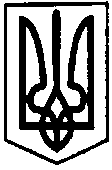 ПЕРВОЗВАНІВСЬКА СІЛЬСЬКА РАДАКІРОВОГРАДСЬКОГО РАЙОНУ  КІРОВОГРАДСЬКОЇ ОБЛАСТІВОСЬМА СЕСІЯ ВОСЬМОГО СКЛИКАННЯРІШЕННЯвід « 28 »  вересня  2018 року                                                                    № с. ПервозванівкаПро внесення змін до рішення Первозванівської  сільської ради                                           ПРОЕКТвід 22 грудня 2017 року № 42«Про сільський  бюджет на 2018 рік»Керуючись ст. 43 Закону України «Про місцеве самоврядування в Україні», відповідно ст. 14, 72, 78 Бюджетного кодексу України, сільська радаВИРІШИЛА:1.Відповідно до п. п. 14, 15 рішення сільської ради від 22 грудня 2017 року № 42 «Про сільський бюджет на 2018 рік» затвердити розпорядження сільського голови Первозванівської сільської ради: від 03 вересня 2018 року        № 443 – р «Про  затвердження кошторисної частини проектної документації по робочому проекту «Технічне переоснащення котельні у Степовій філії – НВК «загальноосвітньої  школи I-II ступенів - ДНЗ» КЗ «Первозванівське навчально – виховне об’єднання» за адресою: Кіровоградська область, Кіровоградський район, с. Степове, вул. Центральна,7» та внесення змін до переліку об’єктів ; від 18 вересня 2018 року № 454-р «Про зміни до переліку об’єктів»,  що додаються.2. Внести зміни до показників сільського бюджету, визначених у додатках 1,2,3,4,5,6  до рішення Первозванівської сільської ради від 22 грудня 2017 року № 42 «Про сільський  бюджет на 2018 рік» та затвердити додатки 1, 2, 3, 4, 5,6  до даного рішення, а саме: 2.1 Збільшити доходи загального фонду сільського бюджету на 1 855 900 грн. (згідно з додатком 1) .2.2. Збільшити видатки сільського бюджету та здійснити перерозподіл асигнувань у сумі 1 845 900 грн. (згідно з додатком 3).  По загальному фонду на 2 364 100  грн., по спеціальному фонду зменшити на  518 200  грн. згідно з додатками 1, 2.3.  Затвердити зміни до джерел фінансування сільського бюджету на           2018 рік, згідно з додатком 2.4.   Затвердити зміни до переліку об’єктів, видатки на які у 2018 році будуть проводитися за рахунок коштів бюджету розвитку, згідно   з додатком 4.5.   Затвердити зміни до фінансування місцевих (регіональних) програм, які будуть фінансуватися за рахунок коштів сільського бюджету  у 2018 році, згідно з додатком 5. 6. Затвердити зміни до показників міжбюджетних трансфертів між сільським бюджетом та іншими бюджетами на 2018 рік, згідно з додатком 6. 7. Додатки 1-6 до  цього  рішення  є  його  невід’ємною  частиною  і публікуються разом  з даним  рішенням  сільської ради.8. Контроль за виконанням даного рішення покласти на постійну комісію сільської ради з питань   бюджету,  фінансів, фінансово-економічного розвитку, інвестиційної політики, законності, діяльності ради, депутатської етики та регламенту.Сільський голова                                                                П.МУДРАК